TENDRING PARISH COUNCILExtraordinary Parish Council Meeting Please note: due to the current HM Government’s measures for Covid-19, the Parish Council will meet virtually via Zoom. If any members of the public wish to attend the virtual meeting (an id reference and passcode are required to access the Zoom meeting) or to put forward a question, they should contact the Chairman on 01255 830304 (no later than 26th August 2020). To: All Members of Tendring Parish Council You are summoned to a Extraordinary Meeting of Tendring Parish Council on Thursday 27th August 2020 at 7.30 pm. This meeting will be held virtually for the purpose of transacting the following business. Yours sincerely 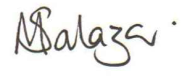 Michelle SalazarClerk to the Council During the meeting and at the Chairman’s discretion, the meeting will be opened to enable members of the public to ask questions to the Council for a maximum time of 15 minutes. Members of the public are asked to restrict their comments and/or questions to three minutes. 08.20.1417 Declaration of Interests08.20.1418 Public QuestionsTo receive any statements/questions from members of the public. 08.20.1419  20/01027/FUL | Proposed erection of two detached 4-bed properties with associated parking and amenity area. | The Fat Goose Heath Road Tendring Essex CO16 0BX08.20.1420 Meeting closes